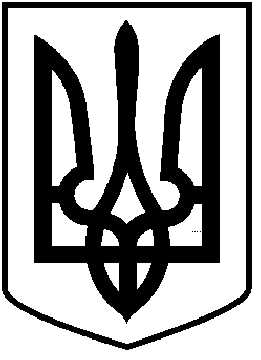       ЧОРТКІВСЬКА  МІСЬКА  РАДАТРИДЦЯТЬ СЬОМА СЕСІЯ ВОСЬМОГО СКЛИКАННЯРІШЕННЯ	 04 лютого 2022 року                                                                                        № 955 м. ЧортківПро надання дозволу на розроблення проектів землеустрою щодо відведення земельних ділянок у власність за межами населеного пункту с. Пастуше, Чортківського району Тернопільської  області            Розглянувши заяву громадян, керуючись ст.  12, 22, 40, 116, 118, 121, 122, 123 Земельного кодексу України, Законом України «Про землеустрій», Законом України «Про Державний земельний  кадастр», ст. 26  Закону України «Про місцеве самоврядування в Україні», міська радаВИРІШИЛА:           1.Надати дозвіл на розроблення проектів землеустрою щодо відведення земельних ділянок  у власність :           1.1. Гр. ***  орієнтовною площею 1,2000  га для ведення особистого селянського господарства, за рахунок земель Чортківської міської ради, розташованої за межами населеного пункту с.Пастуше Чортківського району Тернопільської області , /земельні ділянки запасу, які не надані у власність або користування громадянам чи юридичним особам / землі сільськогосподарського   призначення (сільськогосподарські угіддя – рілля).           1.2. Гр. ***  орієнтовною площею 1,2000  га для ведення особистого селянського господарства, за рахунок земель Чортківської міської ради, розташованої за межами населеного пункту с.Пастуше Чортківського району Тернопільської області , /земельні ділянки запасу, які не надані у власність або користування громадянам чи юридичним особам / землі сільськогосподарського призначення (сільськогосподарські угіддя – рілля).         1.3. Гр. ***  орієнтовною площею 1,2000  га для ведення особистого селянського господарства, за рахунок земель  Чортківської міської ради, розташованої за межами населеного пункту с.Пастуше Чортківського району Тернопільської області , /земельні ділянки запасу, які не надані у власність або користування громадянам чи юридичним особам / землі сільськогосподарського   призначення (сільськогосподарські угіддя – рілля).            1.4. Гр. ***  орієнтовною площею 1,2000  га для ведення особистого селянського господарства , за рахунок земель Чортківської міської ради, розташованої за межами населеного пункту с.Пастуше Чортківського району Тернопільської області , /земельні ділянки запасу, які не надані у власність або користування громадянам чи юридичним особам / землі сільськогосподарського   призначення (сільськогосподарські угіддя – рілля).             1.5. Гр. ***  орієнтовною площею 1,2000  га для ведення особистого селянського господарства , за рахунок земель Чортківської міської ради, розташованої за межами населеного пункту с.Пастуше Чортківського району Тернопільської області , /земельні ділянки запасу, які не надані у власність або користування громадянам чи юридичним особам / землі сільськогосподарського   призначення (сільськогосподарські угіддя – рілля).              2. Проекти землеустрою щодо відведення земельної ділянки у власність подати для розгляду та затвердження у встановленому законодавством порядку.3.Копію рішення направити у відділ Держгеокадастру в Чортківському районі та заявникам.4. Контроль за виконанням рішення покласти на постійну комісію міської ради з питань містобудування, земельних відносин та екології.Міський голова                                                                Володимир ШМАТЬКО